AK5 28/4/2020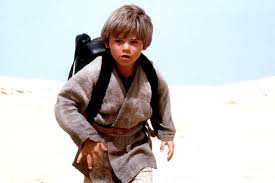 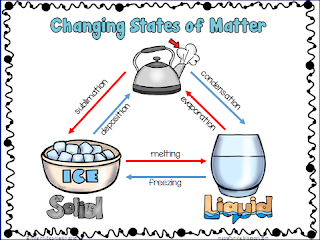 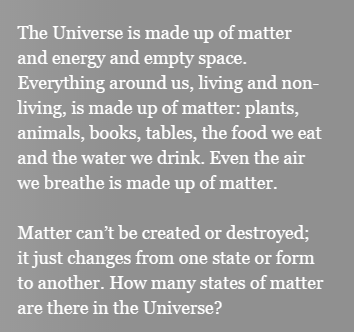 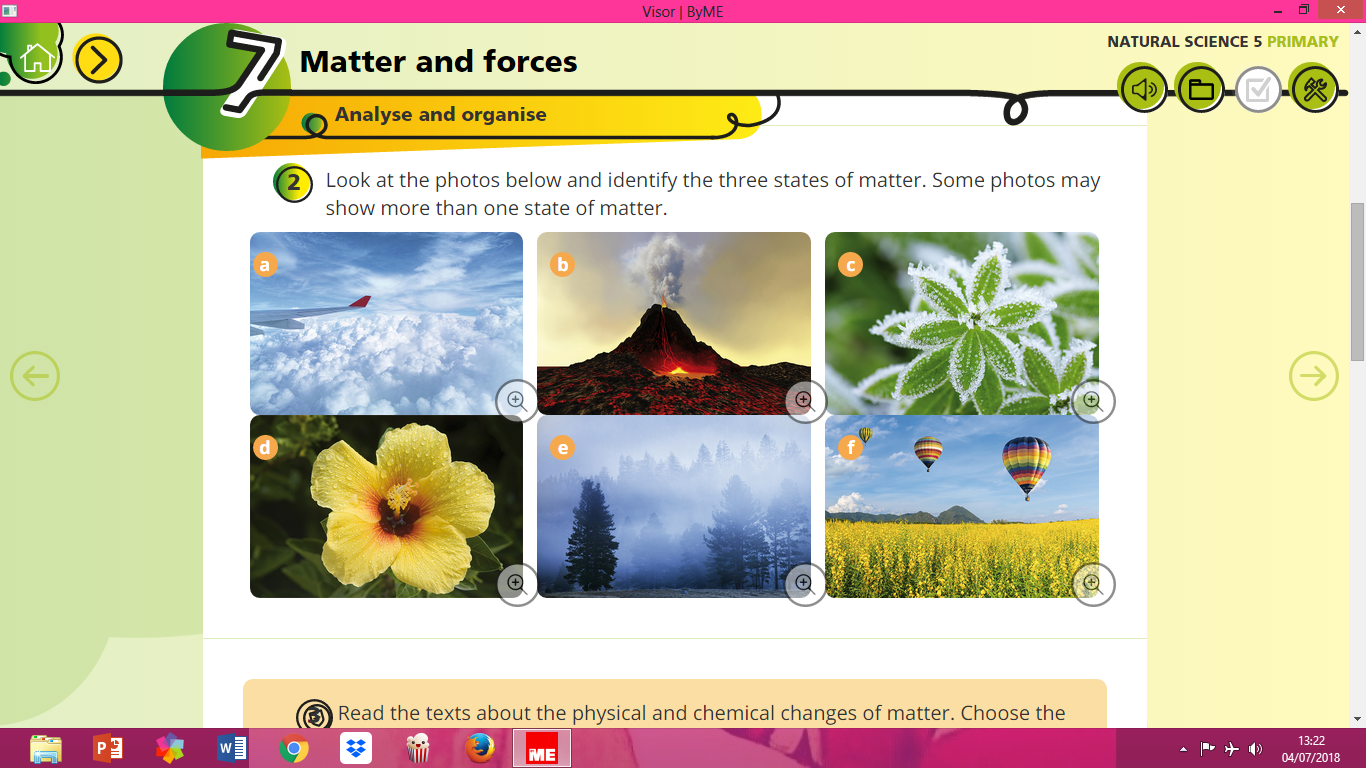 A.-B.-C.-D.- E.-F.-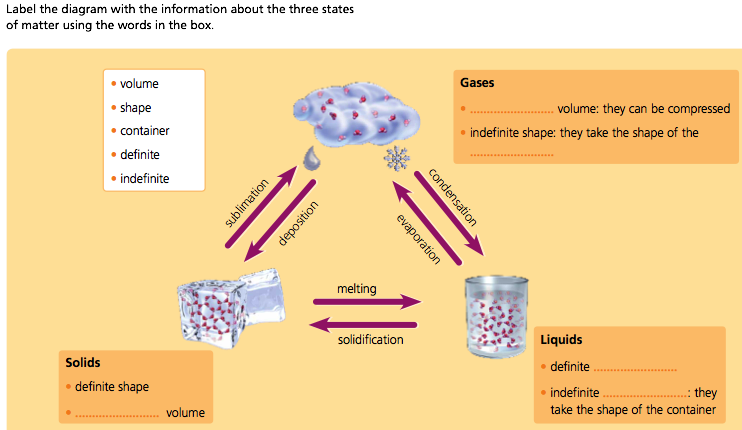 